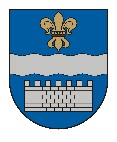 DAUGAVPILS PILSĒTAS PAŠVALDĪBAReģ. Nr. 90000077325, K. Valdemāra iela 1, Daugavpils, LV-5401, tālr. 65404344, 65404365, fakss 65421941e-pasts: info@daugavpils.lv   www.daugavpils.lv     L Ē M U M SDaugavpilī2021.gada 11.novembrī	                                                                          Nr.748                                                                                                                                                                                                      (prot. Nr.44, 26 .§)                                                                                                                    Par grozījumiem Daugavpils domes 2019.gada 24.oktobra lēmumā Nr.636 “Par pašvaldības iestādes “Sociālais dienests” maksas pakalpojumu cenrādi”Pamatojoties uz likuma “Par pašvaldībām” 21.panta pirmās daļas 14.punkta g) apakšpunktu, atklāti balsojot: PAR – 12 (P.Dzalbe, A.Elksniņš, A.Gržibovskis, L.Jankovska, I.Jukšinska, N.Kožanova, M.Lavrenovs, I.Prelatovs, V.Sporāne-Hudojana, I.Šķinčs, M.Truskovskis, A.Vasiļjevs), PRET – nav, ATTURAS – nav, Daugavpils  dome nolemj:1. Izdarīt šādus grozījumus Daugavpils domes 2019.gada 24.oktobra lēmumā Nr.636 “Par pašvaldības iestādes “Sociālais dienests” maksas pakalpojumu cenrādi”:aizstāt 1.pielikuma 5.punktā vārdus “Sociālajā patversmē” ar vārdu “Patversmē”;aizstāt 2.pielikuma 4.punktā vārdu “Sociālajā patversmē” ar vārdu “Patversmē”.2. Lēmums stājas spēkā 2022.gada 1.janvārī.Domes priekšsēdētājs             (personiskais paraksts)			A.Elksniņš					